Уважаемые коллеги!         Для руководства и информирования граждан и организаций направляю  сведения о санатории для детей с родителями «Смена» (филиал Федерального государственного бюджетного учреждения «Северо-Кавказский федеральный научно-клинический центр Федерального медико-биологического агентства»)           г. Кисловодск.  Приложение: на 10 л. в 1 экз.Заместитель министра                                                                                    О.В. ИсаенкоНаталья Ивановна Канищева (863) 234 13 74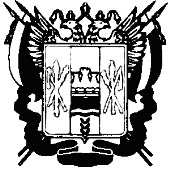 Правительство Ростовской областиМинистерство труда и социального развития (минтруд области)ул. Лермонтовская, д.161,г.Ростов-на-Дону, 344000Тел.: (863) 234-51-88, факс: 234-12-49е-mail:  mintrud @protect.donpac.ruhttp: // mintrud.donland.ruРуководителямтерриториальных органовсоциальной защиты населенияРуководителям органов управления образования